STRUTTURA DIDATTICA SPECIALE DI RAGUSA                                                          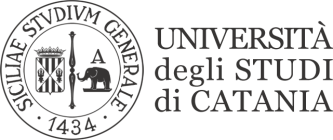 LINGUA ARABA (LM-39)II SESSIONEPROVA SCRITTA DEL 06/06/2024MATRICOLA 1000068768: 28DATA PUBBLICAZIONE